INDICAÇÃO Nº 1841/2021Sr. Presidente:O vereador Aldemar Veiga Junior - DEM solicita que seja encaminhado a Exma. Sra. Prefeita Municipal Lucimara Godoy Vilas Boas - PSD a seguinte indicação:Realização de pintura do solo no encontro entre a Rua Antonio Nicolau e Rua Guido Tordin, Jardim Bom Retiro II.	JUSTIFICATIVA:	Motoristas solicitam a realização dos serviços, uma vez que se trata de local com grande fluxo de veículos, bem como reclamam de dificuldade na visualização e também com o objetivo de diminuir riscos de acidentes, conforme foto anexa. Valinhos, 17 de setembro de 2021.     Aldemar Veiga Junior         Vereador – DEM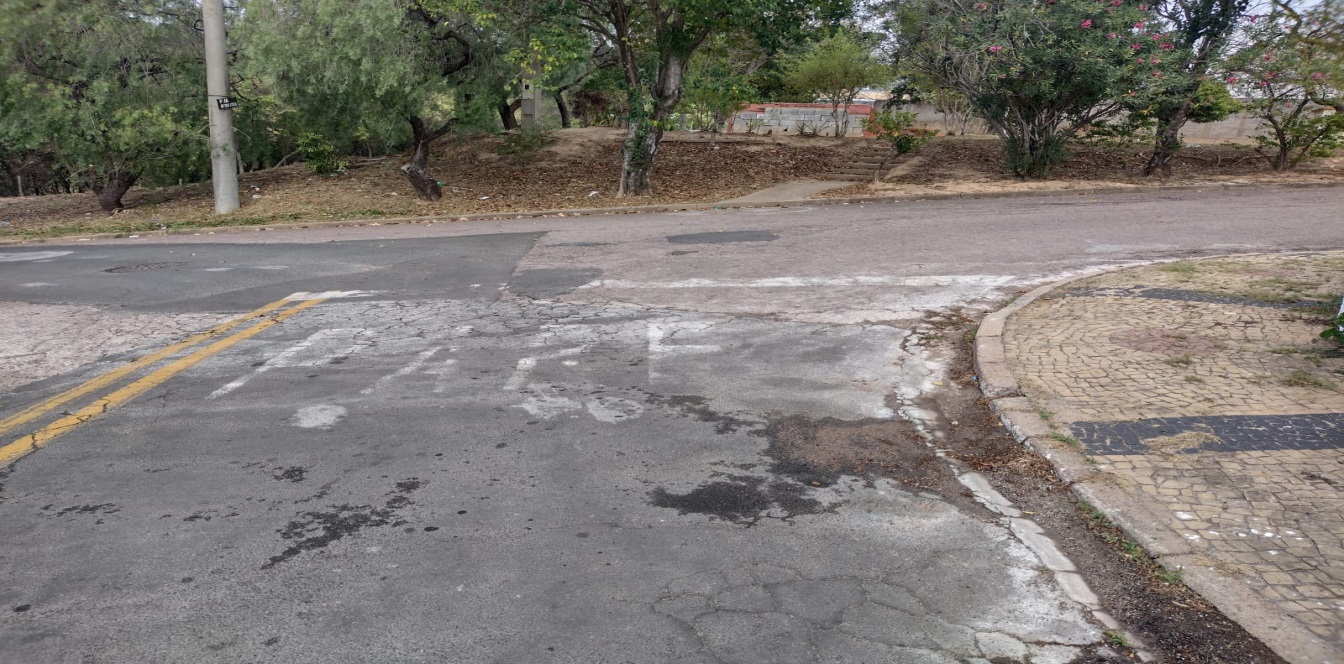 